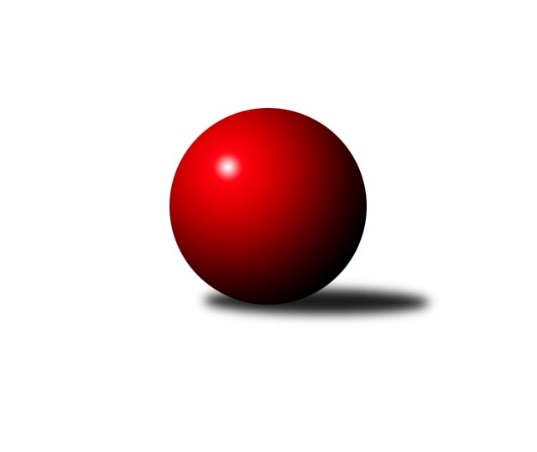 Č.12Ročník 2018/2019	11.1.2019Nejlepšího výkonu v tomto kole: 2700 dosáhlo družstvo: TJ Lokomotiva České Velenice BJihočeský KP2 2018/2019Výsledky 12. kolaSouhrnný přehled výsledků:Kuželky Borovany B	- TJ Centropen Dačice G	7:1	2468:2349	7.0:5.0	11.1.TJ Sokol Chýnov A	- TJ Sokol Slavonice B	6:2	2570:2422	8.0:4.0	11.1.TJ Lokomotiva České Velenice B	- TJ Spartak Trhové Sviny A	6:2	2700:2668	7.0:5.0	11.1.TJ Fezko Strakonice A	- TJ Blatná C	6:2	2518:2429	7.0:5.0	11.1.KK Lokomotiva Tábor	- TJ Kunžak C	5.5:2.5	2456:2444	8.0:4.0	11.1.TJ Jiskra Nová Bystřice C	- TJ Centropen Dačice C	5:3	2614:2556	6.0:6.0	11.1.TJ Sokol Chýnov A	- TJ Lokomotiva České Velenice B	6:2	2508:2427	7.0:5.0	4.1.Tabulka družstev:	1.	Kuželky Borovany B	12	9	0	3	63.0 : 33.0 	91.0 : 53.0 	 2508	18	2.	TJ Centropen Dačice C	12	9	0	3	62.0 : 34.0 	81.0 : 63.0 	 2535	18	3.	TJ Sokol Slavonice B	11	7	1	3	53.0 : 35.0 	66.5 : 65.5 	 2502	15	4.	TJ Lokomotiva České Velenice B	12	7	1	4	56.0 : 40.0 	74.5 : 69.5 	 2536	15	5.	TJ Jiskra Nová Bystřice C	12	7	0	5	46.0 : 50.0 	71.5 : 72.5 	 2475	14	6.	TJ Kunžak C	12	6	1	5	53.0 : 43.0 	83.0 : 61.0 	 2452	13	7.	TJ Sokol Chýnov A	12	6	0	6	48.0 : 48.0 	65.5 : 78.5 	 2439	12	8.	TJ Blatná C	12	5	1	6	43.0 : 53.0 	69.5 : 74.5 	 2543	11	9.	TJ Spartak Trhové Sviny A	12	4	0	8	37.0 : 59.0 	56.0 : 88.0 	 2491	8	10.	TJ Centropen Dačice G	11	3	0	8	33.5 : 54.5 	62.5 : 69.5 	 2472	6	11.	KK Lokomotiva Tábor	10	2	1	7	29.5 : 50.5 	53.5 : 66.5 	 2464	5	12.	TJ Fezko Strakonice A	12	2	1	9	36.0 : 60.0 	65.5 : 78.5 	 2436	5Podrobné výsledky kola:	 Kuželky Borovany B	2468	7:1	2349	TJ Centropen Dačice G	Jiří Tröstl	 	 172 	 182 		354 	 0:2 	 425 	 	205 	 220		Karel Fabeš	Pavel Zeman	 	 206 	 181 		387 	 1:1 	 374 	 	181 	 193		Vlastimil Musel	Jan Kobliha	 	 197 	 201 		398 	 1:1 	 397 	 	205 	 192		Eva Fabešová	Václav Ondok	 	 214 	 204 		418 	 2:0 	 375 	 	195 	 180		David Mihal	Jindřich Soukup	 	 200 	 219 		419 	 1:1 	 407 	 	209 	 198		Stanislav Kučera	Karel Jirkal	 	 261 	 231 		492 	 2:0 	 371 	 	180 	 191		Martin Kubešrozhodčí: Malovaný JiříNejlepší výkon utkání: 492 - Karel Jirkal	 TJ Sokol Chýnov A	2570	6:2	2422	TJ Sokol Slavonice B	Miroslav Mašek	 	 205 	 223 		428 	 0:2 	 450 	 	221 	 229		Jindra Kovářová	Tereza Kovandová	 	 223 	 198 		421 	 2:0 	 348 	 	154 	 194		Milan Karpíšek *1	Dušan Straka	 	 219 	 225 		444 	 1:1 	 426 	 	221 	 205		Kateřina Matoušková	Jan Novák	 	 200 	 210 		410 	 1:1 	 434 	 	233 	 201		Jiří Ondrák ml.	Pavel Bronec	 	 225 	 214 		439 	 2:0 	 391 	 	203 	 188		Jiří Matoušek	Oldřich Roubek	 	 212 	 216 		428 	 2:0 	 373 	 	191 	 182		Rudolf Borovskýrozhodčí: Roubek Oldřichstřídání: *1 od 36. hodu David DrobiličNejlepší výkon utkání: 450 - Jindra Kovářová	 TJ Lokomotiva České Velenice B	2700	6:2	2668	TJ Spartak Trhové Sviny A	Bohumil Maroušek	 	 227 	 227 		454 	 1:1 	 471 	 	249 	 222		Josef Troup	David Marek	 	 239 	 227 		466 	 1:1 	 453 	 	222 	 231		Ladislav Kazda	Roman Osovský	 	 237 	 201 		438 	 1:1 	 461 	 	212 	 249		Pavel Stodolovský	Jiří Novotný	 	 228 	 230 		458 	 2:0 	 419 	 	191 	 228		Vladimír Talian	Petra Holá	 	 225 	 204 		429 	 1:1 	 423 	 	203 	 220		Josef Svoboda	Rudolf Baldík	 	 241 	 214 		455 	 1:1 	 441 	 	216 	 225		Jan Dvořákrozhodčí: Miloš NavrkalNejlepší výkon utkání: 471 - Josef Troup	 TJ Fezko Strakonice A	2518	6:2	2429	TJ Blatná C	Pavel Poklop	 	 209 	 205 		414 	 0:2 	 435 	 	225 	 210		Jaroslav Pýcha	Karel Palán	 	 210 	 205 		415 	 2:0 	 371 	 	187 	 184		Lukáš Drnek *1	Karel Filek	 	 229 	 226 		455 	 2:0 	 417 	 	204 	 213		Miloš Rozhoň	Zdeněk Valdman	 	 194 	 198 		392 	 0:2 	 411 	 	201 	 210		Karel Koubek	Martin Krajčo	 	 192 	 209 		401 	 1:1 	 389 	 	195 	 194		Ondřej Fejtl	Václav Valhoda	 	 219 	 222 		441 	 2:0 	 406 	 	209 	 197		Zdeněk Svačinarozhodčí: Krajčo Martinstřídání: *1 od 51. hodu Filip CheníčekNejlepší výkon utkání: 455 - Karel Filek	 KK Lokomotiva Tábor	2456	5.5:2.5	2444	TJ Kunžak C	Šárka Aujezdská	 	 208 	 197 		405 	 2:0 	 368 	 	178 	 190		Vlastimil Škrabal	Jaroslav Zoun	 	 185 	 202 		387 	 1:1 	 387 	 	208 	 179		Jan Zeman	Josef Macháček *1	 	 155 	 181 		336 	 0:2 	 408 	 	201 	 207		Ondřej Mrkva	Ondřej Novák	 	 213 	 226 		439 	 2:0 	 403 	 	211 	 192		Karel Hanzal	Martin Hlaváč	 	 219 	 211 		430 	 1:1 	 431 	 	215 	 216		Lukáš Brtník	Zdeněk Samec	 	 236 	 223 		459 	 2:0 	 447 	 	226 	 221		Michal Horákrozhodčí: Ondřej Zdeněkstřídání: *1 od 51. hodu Robert JančíkNejlepší výkon utkání: 459 - Zdeněk Samec	 TJ Jiskra Nová Bystřice C	2614	5:3	2556	TJ Centropen Dačice C	Jiří Melhuba	 	 223 	 251 		474 	 2:0 	 393 	 	191 	 202		Josef Bárta	Aleš Bláha	 	 207 	 222 		429 	 0:2 	 462 	 	239 	 223		Jakub Stuchlík	Zdeněk Hrbek	 	 197 	 190 		387 	 0:2 	 428 	 	206 	 222		Michal Waszniovski	Luboš Vrecko	 	 226 	 221 		447 	 1:1 	 434 	 	198 	 236		Karel Kunc	Petr Tomek	 	 235 	 214 		449 	 2:0 	 394 	 	187 	 207		Ladislav Bouda	Barbora Pýchová	 	 234 	 194 		428 	 1:1 	 445 	 	225 	 220		Lukáš Štibichrozhodčí: Petr TomekNejlepší výkon utkání: 474 - Jiří Melhuba	 TJ Sokol Chýnov A	2508	6:2	2427	TJ Lokomotiva České Velenice B	Miroslav Mašek	 	 207 	 207 		414 	 1:1 	 403 	 	216 	 187		David Marek	Tereza Kovandová	 	 199 	 200 		399 	 0:2 	 427 	 	205 	 222		Lukáš Holý	Dušan Straka	 	 195 	 205 		400 	 1:1 	 406 	 	232 	 174		Jiří Baldík	Jan Novák	 	 197 	 245 		442 	 1:1 	 398 	 	198 	 200		Roman Osovský	Pavel Bronec	 	 203 	 204 		407 	 2:0 	 384 	 	198 	 186		Petra Holá	Oldřich Roubek	 	 213 	 233 		446 	 2:0 	 409 	 	186 	 223		Bohumil Maroušekrozhodčí: Roubek OldřichNejlepší výkon utkání: 446 - Oldřich RoubekPořadí jednotlivců:	jméno hráče	družstvo	celkem	plné	dorážka	chyby	poměr kuž.	Maximum	1.	Karel Jirkal 	Kuželky Borovany B	476.26	307.7	168.5	1.4	5/5	(507)	2.	Michal Waszniovski 	TJ Centropen Dačice C	451.06	307.9	143.1	2.9	7/7	(484)	3.	Lukáš Štibich 	TJ Centropen Dačice C	448.44	304.3	144.2	2.6	6/7	(494)	4.	Karel Koubek 	TJ Blatná C	447.47	303.8	143.7	4.3	6/7	(480)	5.	Petr Tomek 	TJ Jiskra Nová Bystřice C	442.33	295.2	147.2	2.6	5/7	(471)	6.	Josef Troup 	TJ Spartak Trhové Sviny A	435.83	294.5	141.3	5.8	7/7	(471)	7.	David Marek 	TJ Lokomotiva České Velenice B	435.61	297.1	138.5	4.1	9/9	(492)	8.	Daniel Aujezdský 	KK Lokomotiva Tábor	434.68	301.0	133.6	5.4	5/5	(455)	9.	Karel Kunc 	TJ Centropen Dačice C	434.33	299.0	135.4	4.4	6/7	(492)	10.	Jiří Ondrák  ml.	TJ Sokol Slavonice B	433.79	293.1	140.7	5.3	6/7	(463)	11.	Jan Dvořák 	TJ Spartak Trhové Sviny A	433.02	298.8	134.3	6.2	7/7	(462)	12.	Jindra Kovářová 	TJ Sokol Slavonice B	429.51	295.5	134.0	4.7	7/7	(450)	13.	Jan Kobliha 	Kuželky Borovany B	427.91	287.2	140.7	4.7	5/5	(466)	14.	Bohumil Maroušek 	TJ Lokomotiva České Velenice B	427.67	296.1	131.6	5.9	9/9	(475)	15.	Pavel Stodolovský 	TJ Spartak Trhové Sviny A	425.40	294.1	131.3	6.2	7/7	(461)	16.	Karel Fabeš 	TJ Centropen Dačice G	424.90	293.0	131.9	7.9	5/6	(467)	17.	Šárka Aujezdská 	KK Lokomotiva Tábor	424.23	299.0	125.2	5.5	5/5	(472)	18.	Zdeněk Svačina 	TJ Blatná C	423.91	299.7	124.3	9.2	7/7	(462)	19.	Ondřej Fejtl 	TJ Blatná C	423.31	297.3	126.0	9.2	6/7	(469)	20.	Miloš Rozhoň 	TJ Blatná C	423.12	292.4	130.7	7.8	5/7	(458)	21.	Barbora Pýchová 	TJ Jiskra Nová Bystřice C	423.08	291.5	131.6	4.4	6/7	(459)	22.	Michal Horák 	TJ Kunžak C	422.31	289.5	132.8	5.4	7/7	(479)	23.	Karel Palán 	TJ Fezko Strakonice A	421.47	292.2	129.3	6.5	5/5	(458)	24.	Jiří Baldík 	TJ Lokomotiva České Velenice B	420.83	291.1	129.7	6.9	9/9	(484)	25.	Josef Mikeš 	TJ Blatná C	420.80	294.2	126.6	6.5	5/7	(487)	26.	Pavel Bronec 	TJ Sokol Chýnov A	420.33	284.6	135.7	7.0	6/6	(459)	27.	Lukáš Brtník 	TJ Kunžak C	419.86	283.0	136.8	5.6	7/7	(460)	28.	Roman Osovský 	TJ Lokomotiva České Velenice B	419.75	285.3	134.5	7.1	8/9	(478)	29.	Jan Novák 	TJ Sokol Chýnov A	419.50	286.9	132.6	4.1	5/6	(473)	30.	Aleš Láník 	TJ Centropen Dačice G	418.13	284.9	133.3	6.1	4/6	(446)	31.	Dušan Rodek 	TJ Centropen Dačice G	417.38	288.8	128.6	5.4	4/6	(479)	32.	Jiří Ondrák  st.	TJ Sokol Slavonice B	416.75	291.3	125.4	5.7	6/7	(435)	33.	Dušan Straka 	TJ Sokol Chýnov A	416.57	284.5	132.1	6.5	6/6	(455)	34.	Jiří Melhuba 	TJ Jiskra Nová Bystřice C	416.57	286.0	130.6	5.9	6/7	(474)	35.	Vlastimil Musel 	TJ Centropen Dačice G	416.17	290.2	126.0	6.7	6/6	(440)	36.	Lukáš Drnek 	TJ Blatná C	415.90	292.0	123.9	8.7	6/7	(446)	37.	Miroslav Mašek 	TJ Sokol Chýnov A	415.76	292.8	122.9	7.7	6/6	(456)	38.	Kateřina Matoušková 	TJ Sokol Slavonice B	415.60	286.8	128.8	7.7	5/7	(466)	39.	Pavel Zeman 	Kuželky Borovany B	415.54	289.8	125.8	7.3	5/5	(432)	40.	Ladislav Kazda 	TJ Spartak Trhové Sviny A	414.07	279.6	134.5	7.8	5/7	(453)	41.	Josef Ivan 	TJ Jiskra Nová Bystřice C	413.60	281.2	132.4	6.9	5/7	(453)	42.	Jiří Cepák 	TJ Centropen Dačice C	413.17	289.3	123.9	6.8	5/7	(457)	43.	Zdeněk Hrbek 	TJ Jiskra Nová Bystřice C	412.21	289.0	123.2	8.4	6/7	(457)	44.	Martin Hlaváč 	KK Lokomotiva Tábor	412.13	290.9	121.2	10.5	5/5	(439)	45.	Ondřej Mrkva 	TJ Kunžak C	412.07	289.7	122.4	8.2	5/7	(461)	46.	Josef Svoboda 	TJ Spartak Trhové Sviny A	411.86	289.7	122.2	7.7	7/7	(449)	47.	Martin Krajčo 	TJ Fezko Strakonice A	410.23	280.7	129.5	6.7	5/5	(422)	48.	Stanislav Kučera 	TJ Centropen Dačice G	408.75	302.0	106.8	9.8	5/6	(450)	49.	Rudolf Borovský 	TJ Sokol Slavonice B	408.17	282.3	125.8	8.8	6/7	(457)	50.	Václav Ondok 	Kuželky Borovany B	408.13	292.3	115.9	5.3	5/5	(421)	51.	Karel Hanzal 	TJ Kunžak C	406.91	278.7	128.3	7.5	7/7	(471)	52.	Petra Holá 	TJ Lokomotiva České Velenice B	406.53	287.7	118.9	7.6	9/9	(472)	53.	Jindřich Soukup 	Kuželky Borovany B	406.18	287.8	118.4	9.1	4/5	(446)	54.	Josef Bárta 	TJ Centropen Dačice C	405.72	290.0	115.7	9.6	6/7	(445)	55.	Václav Valhoda 	TJ Fezko Strakonice A	402.81	283.6	119.2	8.1	4/5	(447)	56.	Jan Zeman 	TJ Kunžak C	402.00	284.7	117.3	8.9	7/7	(444)	57.	Veronika Pýchová 	TJ Jiskra Nová Bystřice C	399.60	285.9	113.7	9.0	5/7	(414)	58.	Martin Jinda 	KK Lokomotiva Tábor	399.25	282.5	116.8	8.7	5/5	(438)	59.	Martin Kubeš 	TJ Centropen Dačice G	398.25	273.3	125.0	9.5	4/6	(432)	60.	Josef Macháček 	KK Lokomotiva Tábor	397.67	279.4	118.3	9.8	4/5	(426)	61.	Milan Švec 	TJ Jiskra Nová Bystřice C	396.08	283.3	112.8	10.3	6/7	(437)	62.	Pavel Poklop 	TJ Fezko Strakonice A	395.77	286.5	109.2	9.9	5/5	(430)	63.	Tereza Kovandová 	TJ Sokol Chýnov A	394.03	282.1	111.9	11.2	5/6	(442)	64.	Vlastimil Škrabal 	TJ Kunžak C	393.02	276.1	117.0	8.8	7/7	(451)	65.	Vladimír Talian 	TJ Spartak Trhové Sviny A	392.21	279.0	113.3	11.1	6/7	(423)	66.	Ladislav Bouda 	TJ Centropen Dačice C	391.40	272.2	119.2	10.2	5/7	(422)	67.	Zdeněk Valdman 	TJ Fezko Strakonice A	389.75	284.1	105.7	9.8	4/5	(408)	68.	Jitka Šimková 	Kuželky Borovany B	384.63	274.2	110.5	11.7	4/5	(433)	69.	Libuše Hanzálková 	TJ Sokol Chýnov A	381.63	268.9	112.7	11.0	6/6	(423)		Jiří Novotný 	TJ Lokomotiva České Velenice B	457.00	316.0	141.0	5.7	1/9	(481)		Radek Beranovský 	TJ Centropen Dačice C	454.00	291.0	163.0	3.0	1/7	(454)		Ondra Baštář 	TJ Centropen Dačice G	450.00	292.0	158.0	6.0	1/6	(450)		Karel Štibich 	TJ Centropen Dačice C	447.00	302.0	145.0	5.0	1/7	(447)		Rudolf Baldík 	TJ Lokomotiva České Velenice B	443.20	301.4	141.8	2.8	5/9	(471)		Jaroslav Pýcha 	TJ Blatná C	443.13	308.5	134.6	5.9	4/7	(466)		Zdeněk Samec 	KK Lokomotiva Tábor	441.50	300.5	141.0	4.8	1/5	(463)		Oldřich Roubek 	TJ Sokol Chýnov A	438.67	300.7	138.0	2.7	1/6	(446)		Stanislav Tichý 	TJ Sokol Slavonice B	437.67	298.7	139.0	6.8	4/7	(497)		Láďa Chalupa 	TJ Sokol Slavonice B	435.75	295.8	140.0	4.0	2/7	(455)		Jakub Kadrnoška 	TJ Sokol Slavonice B	434.00	288.0	146.0	8.0	1/7	(434)		Ondřej Novák 	KK Lokomotiva Tábor	433.22	298.1	135.1	5.6	3/5	(478)		Luboš Vrecko 	TJ Jiskra Nová Bystřice C	426.75	304.0	122.8	8.8	1/7	(447)		Karel Filek 	TJ Fezko Strakonice A	426.00	288.1	137.9	4.7	3/5	(455)		Libuše Hanzalíková 	TJ Kunžak C	426.00	294.0	132.0	5.0	1/7	(426)		Jakub Stuchlík 	TJ Centropen Dačice C	419.60	288.7	130.9	7.3	4/7	(462)		Ivan Baštář 	TJ Centropen Dačice G	418.33	296.5	121.8	10.0	3/6	(445)		Eva Fabešová 	TJ Centropen Dačice G	414.67	279.3	135.3	7.7	3/6	(427)		David Drobilič 	TJ Sokol Slavonice B	412.67	289.0	123.7	5.9	4/7	(454)		Radka Burianová 	TJ Kunžak C	412.50	291.5	121.0	6.5	2/7	(415)		Karel Koubek 	TJ Blatná C	411.00	277.0	134.0	8.0	1/7	(411)		Miroslav Kocour 	TJ Fezko Strakonice A	407.50	288.0	119.5	8.5	2/5	(430)		Aleš Bláha 	TJ Jiskra Nová Bystřice C	406.78	288.4	118.4	6.9	3/7	(429)		David Mihal 	TJ Centropen Dačice G	405.42	283.1	122.3	7.8	3/6	(433)		Lukáš Holý 	TJ Lokomotiva České Velenice B	405.40	273.2	132.2	7.0	5/9	(464)		Martin Rod 	TJ Fezko Strakonice A	402.44	284.6	117.8	9.1	3/5	(446)		Jakub Kareš 	TJ Fezko Strakonice A	401.00	289.0	112.0	9.5	2/5	(433)		Jolana Jelínková 	KK Lokomotiva Tábor	401.00	291.5	109.5	9.0	2/5	(426)		Jiří Minařík 	TJ Blatná C	396.00	274.0	122.0	4.0	1/7	(396)		Jiří Malovaný 	Kuželky Borovany B	396.00	280.0	116.0	14.0	1/5	(396)		Richard Zelinka 	TJ Fezko Strakonice A	394.00	271.0	123.0	6.5	1/5	(408)		Jan Chalupa 	TJ Centropen Dačice G	392.50	281.0	111.5	9.3	3/6	(413)		Jiří Matoušek 	TJ Sokol Slavonice B	391.00	277.0	114.0	8.0	1/7	(391)		František Vávra 	TJ Spartak Trhové Sviny A	390.17	283.3	106.9	11.5	2/7	(426)		Jaroslav Zoun 	KK Lokomotiva Tábor	387.00	272.0	115.0	6.0	1/5	(387)		Jovana Vilímková 	TJ Kunžak C	386.00	271.0	115.0	9.0	1/7	(386)		Hana Kyrianová 	TJ Fezko Strakonice A	380.00	267.0	113.0	15.0	1/5	(380)		Robert Jančík 	KK Lokomotiva Tábor	380.00	274.0	106.0	5.0	1/5	(380)		Aneta Kameníková 	TJ Centropen Dačice C	378.00	280.0	98.0	11.0	1/7	(378)		Milan Karpíšek 	TJ Sokol Slavonice B	373.00	269.0	104.0	15.0	1/7	(373)		Karel Trpák 	TJ Sokol Chýnov A	368.00	263.0	105.0	13.0	1/6	(368)		Blanka Roubková 	TJ Sokol Chýnov A	368.00	274.0	94.0	14.0	1/6	(368)		Zdeněk Ondřej 	KK Lokomotiva Tábor	364.00	260.0	104.0	15.0	2/5	(375)		Jiří Tröstl 	Kuželky Borovany B	354.00	264.0	90.0	13.0	1/5	(354)		Gabriela Kroupová 	TJ Spartak Trhové Sviny A	347.00	250.0	97.0	16.0	1/7	(347)		Nikola Kroupová 	TJ Spartak Trhové Sviny A	342.00	264.0	78.0	12.0	1/7	(342)		Zuzana Kodadová 	TJ Centropen Dačice C	325.00	227.0	98.0	12.0	1/7	(325)Sportovně technické informace:Starty náhradníků:registrační číslo	jméno a příjmení 	datum startu 	družstvo	číslo startu21954	Michal Horák	11.01.2019	TJ Kunžak C	1x
Hráči dopsaní na soupisku:registrační číslo	jméno a příjmení 	datum startu 	družstvo	15407	Pavel Poklop	11.01.2019	TJ Fezko Strakonice A	24135	Josef Troup	11.01.2019	TJ Spartak Trhové Sviny A	20582	Jiří Tröstl	11.01.2019	Kuželky Borovany B	16999	Ondřej Novák	11.01.2019	KK Lokomotiva Tábor	3097	Jindra Kovářová	11.01.2019	TJ Sokol Slavonice B	23331	Martin Hlaváč	11.01.2019	KK Lokomotiva Tábor	17410	Dušan Straka	11.01.2019	TJ Sokol Chýnov A	23464	Zdeněk Valdman	11.01.2019	TJ Fezko Strakonice A	16437	Rudolf Baldík	11.01.2019	TJ Lokomotiva České Velenice B	16439	David Marek	11.01.2019	TJ Lokomotiva České Velenice B	13452	Eva Fabešová	11.01.2019	TJ Centropen Dačice G	23502	Jiří Novotný	11.01.2019	TJ Lokomotiva České Velenice B	19625	Jan Kobliha	11.01.2019	Kuželky Borovany B	20846	Pavel Zeman	11.01.2019	Kuželky Borovany B	5249	Pavel Stodolovský	11.01.2019	TJ Spartak Trhové Sviny A	23242	Šárka Aujezdská	11.01.2019	KK Lokomotiva Tábor	13720	Milan Karpíšek	11.01.2019	TJ Sokol Slavonice B	23202	Kateřina Matoušková	11.01.2019	TJ Sokol Slavonice B	20433	Michal Waszniovski	11.01.2019	TJ Centropen Dačice C	25273	Jiří Melhuba	11.01.2019	TJ Jiskra Nová Bystřice C	22291	Aleš Bláha	11.01.2019	TJ Jiskra Nová Bystřice C	22835	Barbora Pýchová	11.01.2019	TJ Jiskra Nová Bystřice C	5634	Petr Tomek	11.01.2019	TJ Jiskra Nová Bystřice C	20194	Tereza Kovandová	11.01.2019	TJ Sokol Chýnov A	11752	Ondřej Fejtl	11.01.2019	TJ Blatná C	20191	Jaroslav Pýcha	11.01.2019	TJ Blatná C	19802	Karel Fabeš	11.01.2019	TJ Centropen Dačice G	9925	David Mihal	11.01.2019	TJ Centropen Dačice G	9656	Lukáš Štibich	11.01.2019	TJ Centropen Dačice C	20277	Vlastimil Musel	11.01.2019	TJ Centropen Dačice G	2805	Jaroslav Zoun	11.01.2019	KK Lokomotiva Tábor	2801	Zdeněk Samec	11.01.2019	KK Lokomotiva Tábor	12719	Josef Svoboda	11.01.2019	TJ Spartak Trhové Sviny A	22708	Jan Novák	11.01.2019	TJ Sokol Chýnov A	10975	Jiří Ondrák ml.	11.01.2019	TJ Sokol Slavonice B	3085	Rudolf Borovský	11.01.2019	TJ Sokol Slavonice B	3192	Ladislav Bouda	11.01.2019	TJ Centropen Dačice C	11451	Miroslav Mašek	11.01.2019	TJ Sokol Chýnov A	2834	Pavel Bronec	11.01.2019	TJ Sokol Chýnov A	2905	Karel Palán	11.01.2019	TJ Fezko Strakonice A	2886	Karel Filek	11.01.2019	TJ Fezko Strakonice A	22528	Jan Zeman	11.01.2019	TJ Kunžak C	22414	Martin Kubeš	11.01.2019	TJ Centropen Dačice G	22365	Bohumil Maroušek	11.01.2019	TJ Lokomotiva České Velenice B	22416	Stanislav Kučera	11.01.2019	TJ Centropen Dačice G	2476	Petra Holá	11.01.2019	TJ Lokomotiva České Velenice B	3113	Zdeněk Hrbek	11.01.2019	TJ Jiskra Nová Bystřice C	3132	Luboš Vrecko	11.01.2019	TJ Jiskra Nová Bystřice C	3222	Jan Dvořák	11.01.2019	TJ Spartak Trhové Sviny A	14942	Ladislav Kazda	11.01.2019	TJ Spartak Trhové Sviny A	22328	Robert Jančík	11.01.2019	KK Lokomotiva Tábor	11724	Karel Koubek	11.01.2019	TJ Blatná C	2982	Miloš Rozhoň	11.01.2019	TJ Blatná C	2987	Zdeněk Svačina	11.01.2019	TJ Blatná C	19532	Jindřich Soukup	11.01.2019	Kuželky Borovany B	19589	Václav Ondok	11.01.2019	Kuželky Borovany B	2793	Josef Macháček	11.01.2019	KK Lokomotiva Tábor	10909	Roman Osovský	11.01.2019	TJ Lokomotiva České Velenice B	24479	Jakub Stuchlík	11.01.2019	TJ Centropen Dačice C	13621	Ondřej Mrkva	11.01.2019	TJ Kunžak C	21951	Lukáš Brtník	11.01.2019	TJ Kunžak C	21535	David Drobilič	11.01.2019	TJ Sokol Slavonice B	2481	Karel Jirkal	11.01.2019	Kuželky Borovany B	11469	Karel Kunc	11.01.2019	TJ Centropen Dačice C	14600	Martin Krajčo	11.01.2019	TJ Fezko Strakonice A	12721	Vladimír Talian	11.01.2019	TJ Spartak Trhové Sviny A	17553	Karel Hanzal	11.01.2019	TJ Kunžak C	3149	Vlastimil Škrabal	11.01.2019	TJ Kunžak C	21662	Jiří Matoušek	11.01.2019	TJ Sokol Slavonice B	24040	Filip Cheníček	11.01.2019	TJ Blatná C	24041	Lukáš Drnek	11.01.2019	TJ Blatná C	18099	Josef Bárta	11.01.2019	TJ Centropen Dačice C	14174	Václav Valhoda	11.01.2019	TJ Fezko Strakonice A	4468	Oldřich Roubek	11.01.2019	TJ Sokol Chýnov A	Program dalšího kola:13. kolo18.1.2019	pá	17:30	TJ Lokomotiva České Velenice B - TJ Sokol Chýnov A	18.1.2019	pá	17:30	TJ Blatná C - TJ Kunžak C	18.1.2019	pá	17:30	TJ Centropen Dačice G - TJ Jiskra Nová Bystřice C	18.1.2019	pá	18:00	TJ Spartak Trhové Sviny A - KK Lokomotiva Tábor	18.1.2019	pá	19:00	TJ Sokol Slavonice B - Kuželky Borovany B	18.1.2019	pá	20:00	TJ Centropen Dačice C - TJ Fezko Strakonice A	Nejlepší šestka kola - absolutněNejlepší šestka kola - absolutněNejlepší šestka kola - absolutněNejlepší šestka kola - absolutněNejlepší šestka kola - dle průměru kuželenNejlepší šestka kola - dle průměru kuželenNejlepší šestka kola - dle průměru kuželenNejlepší šestka kola - dle průměru kuželenNejlepší šestka kola - dle průměru kuželenPočetJménoNázev týmuVýkonPočetJménoNázev týmuPrůměr (%)Výkon7xKarel JirkalBorovany B49210xKarel JirkalBorovany B122.334921xJiří MelhubaN. Bystřice C4742xZdeněk SamecTábor112.394592xJosef TroupSp. T.Sviny A4711xJiří MelhubaN. Bystřice C111.584743xDavid MarekČ. Velenice B4661xKarel FilekFezko A110.534551xJakub StuchlíkDačice C4621xJindra KovářováSlavonice B110.184501xPavel StodolovskýSp. T.Sviny A4612xMichal HorákKunžak C109.45447